NAME:OMOTOSO AYODEJI SOLOMON MATRIC NO: 17/ENG06/065DEPARTMENT:MECHANICAL ENGINEERING SNAP TEST 1TIME MANAGEMENT IS CRUCIAL FOR SUCCESS AND REALIZATION OF GOALS Time management is important for students to do the study with focus. Time management is important for students to get high marks. Student’s success in studies depends much on managing time efficiently. The habits and morals they acquire during school time and home will stick with them throughout the future.Time management shapes the student’s mind into the direction of discipline and sense of duty. Discipline is extremely important especially in school life to become better students. Time management is a skill that enables students to use their time productively and efficiently.Time management is not taught as an academic subject in schools. Students must utilize their 24 hours to become the best students and experts in the subject. The focus of learning time management skills is just to develop the habits of spending time wisely.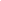 Why is time management important?1. Students get a minimum of one year’s time to pass one class. One whole year’s time students spend on completing the syllabus, doing homework, giving exams. Some students only start studying seriously when the exam dates are near. If students manage their time for studying as early as they begin a new class and study regularly by the following timetable, then it helps them to accomplish more in the class than other students.2. Today businessmen, leaders, and freelancers need to take control of their time. All of us are not productive in our 9 to 5 working schedule. Today we’re are fighting with time to control it. It’s not that easy while there are hundreds of commands being given to us. We are busy but not busy with things that generate values. Today managers try to make their employees productive at the office. Employees are also learning to manage time effectively. That’s very important to achieve success at work with less effort. Students need to follow the to-do list and need to set a timetable for every activity. If students’ priorities their task based on the importance, then it will very helpful in their career.3. During exams, students need to complete the attempted question paper. During exams the time is limited. Within that time, they must prove what they learned in the whole year. Some students have great knowledge and know almost everything about the subject, but they failed to attempt the question paper in 2-3 hours fixed time. That is why managing time for all questions is important. All questions are important to get maximum marks. Students need to understand what question requires more time. How can all 10 or 5 questions be answered in 3 hours’ time? Three things are very helpful for students to attempt the question paper.First, if the students learned regularly about the subjects and question then they don’t have to worry about the time because they know the answer immediately without too much thought. Secondly, if they learned well from their teachers how to attempt the question paper in a fixed time they will do well. The third is their own creativity. For instance, few students do most difficult questions first, which takes more time and then go for the other questions. These kinds of time management skills are great.In the future when students face time management questions in an interview they perform better. Time conscious students who are great in managing time during their study can do more work later in a job than others. They don’t get stressed because of project deadlines. They become more productive than others.Legal environment plays a very important role in determining the success of any businesses around the globe. The government taxes that are being imposed among other regulatory measures help to promote economic growth and to protect consumers from exploitation and other illegal factors. Prior to establishing or when in the process of running a business, accordingly, it is imperative to understand the role of regional tax measures, legal factors affecting business and regulatory measures in the determination of how your business is affected.  Another measure to help your business adapt to legal issues in its environment is the understanding of regulatory measures and to account for all your regional economic analysis.Business Legal Environment DefinitionIn the legal environment of a business, we are looking the key areas, particularly where law changes and how legal aspects affect businesses. All these legal factors are contained in the legal environment of a business.Legal Factors Affecting Business EnvironmentOrganizational LawThe organizational law is the first type of business law that we will talk about here. Any business that is organized as a legal entity is subject to the state law that governs its operation and conduct. There are different types of business entities. For example, corporations, limited partnerships, partnerships, limited liability partnerships, limited liability limited partnerships and limited liability companies all of which have different legal status and issues.Securities LawIf a business is seeking to obtain financing through different types of investors, it may be subject to legal issues such as security law. For instance, a decision to offer promissory notes, a type of loan to your investors, will subject the legal factor affecting business to state and federal regulations and security laws.Every company issue securities and a growing body of law suggests that non-manager interest in a limited liability company is also considered to be securities legal factors. As it is, most small businesses should not worry about business legal factors like federal and state security laws affecting them negatively. But if such a business has plans to raise capital through platforms such as public offerings or online funding.Contract LawIf the intention is to enter an agreement with another person or entity, then contract law is binding. This also has a special area that is involved directly with factors affecting business, for example, government contracts, which is also known as government procurement laws.Consumer Protection LawsSome businesses act unfairly towards their consumers. For this reason, most countries have consumer protection laws that are aimed at ensuring that consumers are protected. Here are examples;Weight and Measures Act: These laws ensure that the goods sold are weighed on Standard weighting equipment.Trade Description Act: This law ensures that it is illegal to deliberately give misleading impression about products.Consumer Credit Act: According to this Act, consumers should be given information of the credit agreement and should be made aware of the interest rates, length of loan while taking a loan.Sale of Goods Act: This Act declares that It is illegal to sell products with flaws or problems and that any goods sold conforms to standards.Employees Protection lawsDifferent governments have passed laws to protect the interest of employees. These laws protect them against unfair discrimination at work and when applying for jobs. It ensures that no one is discriminated against based on such things as race, religion, sex, age, or colour.Laws regarding health and safety at workplacesBelow are a few laws regarding employees’ working conditionsEmployees receive protection from dangerous machines.At the workplace, employees should be given clothing and equipment that meet the highest safety standards.Employees should have a reasonable temperature at their workplaces.The highest hygienic standards at the workplace and washing facilities should be met for the sake of employees.Employees to have enough breaking periods while working.Security against haphazard termination of employeesIt is illegal now for businesses to dismiss the employees for joining trade unions or for expecting a baby unless you choose to ignore the new legal factors in business which will have repercussions on your business. Before dismissal of any worker, there must be warning with proper reasons, otherwise, the case may be treated as an unfair dismissal.Immigration LawsAfter a pestle analysis research, economists concluded on findings that aspects of immigration positively contribute to a society. For instance, lately, American societies have shifted to a more educated, high tech lifestyle.  Therefore, only a few of these well-educated citizens are willing to work at low paying jobs such as janitors and farm workers . 